Муниципальное бюджетное общеобразовательное учреждениесредняя общеобразовательная школа №3 сл. Большая ОрловкаСценарий познавательной игры«Синематограф»для 7-8 классовСоставила учитель русского языка и литературыШевцова Людмила Григорьевна2015-2016 уч.г.Появление кинематографа в XIX веке положило начало развитию киноискусства. С греческого слово «кинематограф» переводится как «записывающий движение». Началом кинематографа можно считать изобретение первой гибкой светочувствительной пленки И.В.Болдыревым. Первый в мире киносеанс состоялся в «Гранд-кафе» в Париже в конце 1895 года. Аттракцион — по-другому это зрелище никто не воспринимал — быстро распространился за пределы Франции. В России первый киносеанс прошел 4 мая 1896 года в Петербурге, в «Аквариуме» на Каменноостровском проспекте. Зрители кричали от ужаса, когда с экрана на них мчался поезд — это были первые съемки двух братьев, изобретателей синематографа братьев Люмьер Первые фильмы были немыми и короткометражными, всего 1,5 минуты. В сентябре 1922 года в Берлине показали первый звуковой фильм, однако днем рождения звукового кино принято считать день премьеры фильма «Певец джаза» в октябре 1927 года. А фильм «Танец Лои Фуллер» считается первым цветным фильмом в мире. В 1896 году в Российской империи на экраны выходит документальный фильм «Вид харьковского вокзала в момент отхода поезда с находящимся на платформе начальством». Этот показ стал началом кинематографа в России.Вопрос для зрителей:- Художник должен сделать 1440 рисунков, а вы будете наслаждаться этим зрелищем всего-то одну минутку. Что это за зрелище?(Мультфильм.)1 тур МУЛЬТИ-ПУЛЬТИИван Петрович Иванов-Вано старейший советский режиссёр мультипликации был учителем многих режиссёров рисованной мультипликации- Отгадайте  его мультфильмы по кадрам, назовите писателей по чьим произведениям сняты эти мультфильмы (за каждый правильный ответ 1б.)1. «Сестрица Алёнушка и братец Иванушка» рус.нар.сказка2. «По щучьему веленью» рус.нар.сказка3. «Двенадцать месяцев» Самуил Яковлевич Маршак4. Снегурочка» Александр Островский5. «Сказка о рыбаке и рыбке» А.С.Пушкин6. «Мойдодыр» Корней Иванович ЧуковскийДля зрителей7. «Сказка о царе Салтане, о сыне его славном и могучем богатыре князе Гвидоне Салтановиче и о прекрасной царевне Лебеди» А.С.Пушкин8. «Аленький цветочек» Сергей Тимофеевич Аксаков9. «Конёк-горбунок» Пётр Павлович ЕршовРУБРИКА «ЭТО ИНТЕРЕСНО»В начале кино было документальным. Оператор Камилл Серф был допущен к съемкам коронации последнего русского императора Николая, положив начало «царской хронике», не предназначавшейся для широкого показа. Долго в России больше ничего не снималось, потому что своих специалистов, своей аппаратуры у нас не было. Только в первые годы нового века появились короткие документальные ленты о пожарах, церковных торжествах, картинах природы, рынках, трамваях. Самое ценное — съемки 1908 года, в юбилей великого русского писателя. Он шел по заснеженной аллее, и у зрителей в зале захватывало дух: вот, оказывается, он какой, Л.Н.Толстой2 тур МОРЕ…МОРЕ…Мультипликационный фильм «Старик и море», созданный русским режиссёром Александром Петровым по повести Хемингуэя, получил премию «Оскар» в 2001 году?-Соберите пазл и отгадайте, какое произведение проиллюстрировано, в котором есть море, назовите автора и имя главной героини. (Александр Грин «Алые паруса», Ассоль)РУБРИКА «ЭТО ИНТЕРЕСНО»Раннее кино старалось быть звуковым. В полутемном зале во время сеанса играл на пианино музыкант — тапёр. Было и такое «озвучивание»: невидимые для публики актеры стояли за экраном и в нужных местах произносили реплики. Позже появились грампластинки с записью диалогов к фильму. Механик крутил ручку « киноаппарата и старался, чтобы движения губ актеров хоть немного совпадали с тем, что звучало с пластинки. Первый звуковой фильм в истории кино — американский «Певец джаза» (1927 год). Скоро «Великий немой» заговорил и в Европе. А у нас была изобретена своя система звукового кино. 5 октября 1929 года в Ленинграде состоялся первый в СССР сеанс звукового кино, об этом событии напоминает памятная доска в зрительном зале кинотеатра на Невском проспекте. Первый наш звуковой фильм называется "Путёвка в жизнь" режиссера Николая Экка Снят по мотивам романа выдающегося советского педагога Антона Семёновича Макаренко «Педагогическая поэма» .
Первый советский звуковой фильм. Куплен 26-ю странами. Премьера фильма состоялась 1 июня 1931 г.
Фильм прошёл по экранам 107-ми стран мира и принес международную известность нашему кинематографу. По решению ЮНЕСКО этот фильм входит в число 10-ти лучших фильмов всех времен и народов.3 тур «А Я ИХ ЗНАЮ…»Какого персонажа мультфильма «Бременские музыканты» не было в одноимённой сказке братьев Гримм?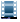 А. Трубадур.                         В. Собака.Б. Петух.                                 Г. Осёл.Как звали льва, который очень оригинально провёл свои каникулы?А. Ламберт.                              В. Симба.Б. Бонифаций.                        Г. Леон.(«Каникулы Бонифация».) Какого из этих персонажей нет в мультфильме «Зарядка для хвоста»?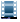 А. Слонёнка.                             В. Ослика.Б. Попугая.                                 Г. Мартышки. Какого кота придумал Эдуард Успенский?А. Чеширский кот.                    В. Кот Матроскин.Б. Кот Леопольд.                       Г. Котёнок Гав. Какой персонаж мультфильма придуман писателем Г.Б. Остером?А. Котёнок Гав.                        В. Щенок Мяу.Б. Поросёнок Муму.                   Г. Цыплёнок Кря. Какой персонаж мультфильма стал талисманом сборной России на Олимпиаде-2004?А. Крокодил Гена.                     В. Чебурашка.Б. Старуха Шапокляк.                Г. Кот Матроскин.РУБРИКА «ЭТО ИНТЕРЕСНО»Сто семь лет назад, летом 1908 года, на озере Разлив под Сестрорецком Петербургской губернии режиссер Ромашков снимал фильм (тогда говорили — «фильму») «Понизовая вольница» («Стенька Разин и княжна»). Это был первый русский игровой (художественный) фильм. Продолжительность фильма 6 минут 14 секунд. Он стал памятником старому русскому кинематографу. Успех «фильмы» был огромный, т.к.фильм представляет собой экранизацию фрагмента пьесы («исторической былины») Василия Гончарова«Понизовая вольница», в свою очередь написанной по мотивам сюжета известной песни Дмитрия Садовникова «Из-за острова на стрежень».Просмотр фильмаЗнаменитый разбойник Стенька Разин и его ватага одержали победу над персами. Стенька взял в плен красавицу-персиянку и страстно её полюбил. Из-за того, что разинцы разгромили Царицын и Астрахань, их преследуют стрельцы. Стенька ведёт ватагу на Дон, но из-за княжны постоянно останавливается для гулянок. Есаулы пытаются вразумить его, но успеха не имеют. Тогда есаулы решают напоить Разина и подкидывают ему поддельное письмо, из которого ясно, что княжна обманывает Разина с каким-то «принцем Хассаном». Стенька Разин в порыве злобы и ревности кидает княжну в Волгу.Фильм представляет собой последовательность сцен, которые иллюстрируют отдельные моменты этого сюжета. Все они сняты и смонтированы длинными кадрами и общими планами. Режиссура фильма крайне примитивна, актёры беспорядочно бегают в кадре, широко размахивая руками. Сюжет развивается только благодаря интертитрам, подробно сообщающим зрителю, как понимать следующий эпизод. Финал, в котором «могучий» Разин поднимает довольно увесистую княжну над головой и бросает её из челна в воду, снята «спецэффектом» — монтажная склейка скрывает момент, когда актрису подменяют манекеном.4 тур ВЕРИФИКАТОРИзвестная детская поэтесса Агния Барто в юности собиралась стать балериной.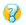 (Да. Она даже училась в хореографическом училище, но желание писать детские книги оказалось сильнее.) Оператор - это человек, пишущий оперы.(Нет, специалист, управляющий работой какого-либо сложного  устройства, оборудования.) До 60-х годов прошлого века боевиком у нас называли любой высокобюджетный и кассовый фильм - даже мелодраму. Так ли это?(Да.) Женщин из гарема Абдуллы в фильме «Белое солнце пустыни» сыграли солдаты из ближайшей военной части.(Да. Тем самым освободили актрис от тяжёлых съёмок в жару.) В фильме «Джентльмены удачи» актёры действительно сидели в цементе в эпизоде побега в цистерне.(Нет. Режиссёры не такие жестокие. Этот эпизод снимали на «Мосфильме». Актёры сидели в специальной ёмкости, а цемент имитировала жижа - засыпанная в воду манная крупа, подкрашенная в серый цвет.) Олег Табаков сыграл фашиста Шелленберга в легендарном фильме «Семнадцать мгновений весны» таким симпатичным и утончённым, что после выхода фильма родственники реального Шелленберга буквально забросали его благодарностями.(Да.) Ёжика, который заблудился в тумане в мультфильме Юрия Норштейна, срисовали с писательницы Людмилы Петрушевской.(Да. Она в то время работала над сценарием «Сказки сказок». До этого вздёрнутый нос писательницы уже однажды вдохновил режиссёра на создание клюва для цапли из мультфильма «Цапля и Журавль».) Пётр Ефимович Тодоровский - оператор, режиссёр, сценарист и композитор в одном лице, и всё самоучка.(Да. Со своей гитарой, например, Пётр Ефимович никогда не расстаётся. Он не знает ни одной ноты, но зато его песни знают все, хотя и не догадываются, кто их написал.)РУБРИКА «ЭТО ИНТЕРЕСНО»Вскоре после «Стеньки Разина» были «экранизированы» самые различные события русской истории, поставлены ленты по классическим литературным произведениям. Почти все они знакомы только специалистам. Но нельзя забывать, что отечественная кинематография создавалась не на пустом месте. До эры звукового кино в нашей стране было снято много сотен художественных лент самых разных жанров, были свои кинозвезды, свои знаменитые режиссеры. (Видеофильм о знаменитых  отечественных режиссёрах)5 тур КИНОМАНИЯ- Выберите направление фильма: ПРИКЛЮЧЕНИЯ, ЖИЗНЬ, КОРОЛЕВСТВО, НОВЫЙ ГОД-Отгадайте  фильм по его описанию ПРИКЛЮЧЕНИЯ Советский двухсерийный музыкальный телефильм по мотивам сказки А. Н. Толстого, созданный на киностудии «Беларусьфильм» в 1975 году. Считается культовым. Телепремьера состоялась 1-2 января 1976 года. Главным героем сказки является ожившее полено, не желающее учиться.( «Золотой ключик, или Приключения Буратино»)-Назовите героя, исполняющего песню      (Тортилла)Вопрос: сколько подзатыльников должен был получить Пьеро по ходу пьесы? 
Ответ: 33 подзатыльника. * * *
Вопрос: почему в театре Карабаса Барабаса было сорвано представление? 
Ответ: Мальвина и Артемон сбежали. * * *
Вопрос: что хотел купить Буратино на вырученные деньги? 
Ответ: театр. * * *
Вопрос: как прозвали Джузеппе? 
Ответ: сизый нос. * * *
Вопрос: что пришлось продать папе Карло, чтобы купить Буратино азбуку? 
Ответ: куртку. * * *
Вопрос: Чью тайну хотел раскрыть Дуремар? 
Ответ: Черепахи Тортилы. * * *
Вопрос: Какое применение нашёл Карабас Барабас пустому кувшину? 
Ответ: Он решил бросать в него кости. * * *
Вопрос: На сколько лет черепаха Тортила старше Буратино? 
Ответ: На 300. * * *
Вопрос: За какую цену Карабас-Барабас хотел купить друзей папы Карло? 
Ответ: За 100 монет. 
ЖИЗНЬ  Художественны  фильм, снятый режиссёром Станиславом Говорухиным на Одесской киностудии по мотивам романа Даниэля Дефо. В кинотеатрах СССР кинокартину посмотрело 26,3 млн зрителей. Это фильм о  моряке, оказавшемся на необитаемом острове. Он единственный выживший — все остальные погибли. Поначалу его охватывает отчаяние, но жизнь продолжается, и ему не остаётся ничего другого, кроме как начать обустраиваться на острове, благо часть вещей с корабля, севшего на мель неподалёку от берега, удалось спасти. Впереди его ждут невероятные приключения и множество испытаний. (Жизнь и удивительные приключения Робинзона Крузо)Вопрос: какое растение Робинзон Крузо обнаружил на острове? 
Ответ: табак. * * *
Вопрос: что за опасный враг появился на хлебном поле Робинзона? 
Ответ: дикие козы. 
Вопрос: кто являлся главными зачинщиками мятежа на корабле, членов команды которого спас Робинзон? 
Ответ: боцман и корабельный плотник. 
Вопрос: в каком году Робинзон Крузо прибыл на необитаемый остров? 
Ответ: в 1659 г. 
Вопрос: как племя Пятницы называло верховное божество? 
Ответ: Бенамуки. 
Вопрос: Сколько выстрелов сделал Робинзон, прежде чем побежал привлекать внимание корабля другим способом? 
Ответ: 2 (два). 
Вопрос: Как припечатал дикобраза потерпевший? 
Ответ: Дьявол. 
Вопрос: Что из перечисленного Пятница не стал бы говорить соплеменникам после своего возвращения? 
Ответ: Не кушайте Робинзона. 
Вопрос: Какая находка на берегу так поразила Робинзона? 
Ответ: Человческий след. Вопрос: Какой сигнал должны были подать с корабля в случае успешного штурма? 
Ответ: Три пушечных выстрела.КОРОЛЕВСТВО  Советский полнометражный цветной художественный фильм-сказка, поставленный на Центральной киностудии детских и юношеских фильмов имени М. Горького в 1963 году режиссёром Александром Роу по одноимённой повести Виталия Губарева.Фильм о  сказочном королевстве зазеркалья. Имена жителей королевства — это зеркальные отражения имён нарицательных. Основная политика Королевства — изготовление кривых зеркал, в которых уродливые кажутся красивыми, а красивые — уродливыми; молодые кажутся старыми, а старые — молодыми; голодные и измождённые выглядят цветущими и упитанными, а сытые и дородные кажутся стройными и худощавыми. Такое положение дел как нельзя лучше устраивает злых и лживых богачей, узурпировавших власть. Им выгодно, чтобы всё остальное население страны видело реальность в искажённом виде. Главная героиня фильма, третьеклассница-пионерка Оля, вечно не слушается свою бабушку, привирает, капризничает и ленится. Погнавшись за убежавшим через волшебное зеркало котом Барсиком, Оля попала в сказочное Королевство кривых зеркал, где столкнулась со своим собственным отражением — девочкой по имени Яло. Разыскивая кота и его отражение, девочки становятся свидетелями ареста зеркальщика Гурда и решают вызволить мальчика. В критической ситуации Оля становится более ответственной и требовательной к себе. Зато Яло воплощает все её недостатки: рассеянность, лень, чрезмерную любовь к сладкому, неаккуратность, боязливость. (Королевство кривых зеркал)Вопрос: куда Нушрок приказал заточить Гурда? 
Ответ: в башню Смерти. 
Вопрос: каким по счёту был король Йагупоп? 
Ответ: Йагупоп 77-ой. 
Вопрос: как происходила смена пажеского караула в королевстве кривых зеркал? 
Ответ: похлопать в ладоши, прокричать слово "ключ". 
Вопрос: как звали девочку, отражение главной героини? 
Ответ: Яло. 
Вопрос: как бабушка называла внучку? 
Ответ: чудовище. 
Вопрос: чем тётушка Аскал предложила заняться обер-повару, пока она будет работать? 
Ответ: поспать часок другой. 
Вопрос: с какого возраста можно было беспрепятственно попасть к королю? 
Ответ: с 16 лет. 
Вопрос: каким образом Абаж хотел справиться с отцом Анидаг? 
Ответ: хотел отравить его. 
Вопрос: какую сладость Оля достала из буфета? 
Ответ: варенье. 
Вопрос: какое послесловие использовали советники короля? 
Ответ: ква-ква.НОВЫЙ ГОД  Детский  новогодний фильм-сказка; снят в 1975 году Игорем Усовым и Геннадием Казанским.Премьера картины состоялась 25 декабря 1975 года в эфире Центрального Телевидения СССР. Герои фильма такие разные — мальчик, верящий только в технику, и девочка, верящая в чудеса. В школе ребята встречают настоящего сказочного Деда Мороза, который оправляет их в Сказку, на помощь Снегурочке, которую похитил Кощей, чтобы устроить Новый Год для своей нечисти. Дед Мороз даёт детям три совета: 1) не ждать ни от кого помощи, но самим помогать всем, кто в ней нуждается, 2) не теряться в трудную минуту и 3) держаться друг за друга, если придётся туго. В Сказке ребят ждёт нечистая сила, которая мешает им вызволить Снегурочку и друзья, пришедшие им на помощь в трудную минуту. (Новогодние приключения Маши и Вити)Вопрос: каким методом руководствовался кот Матвей? 
Ответ: он не любил тянуть кота за хвост. 
Вопрос: кем был папа Вити? 
Ответ: кандидат наук. 
Вопрос: какую сказку Маша рассказала коту Матвею? 
Ответ: про Репку. 
Вопрос: на чём Маша и Витя улетают От Бабы-Яги?
Ответ: на ступе 
Вопрос: сколько лет Баба Яга не смазывала избушку на курьих ножках? 
Ответ: 150 лет. 
Вопрос: что, по мнению Вити, полагалось каждому настоящему Деду Морозу? 
Ответ: настоящая Снегурочка. 
Вопрос: как называлось трио плохих сказочных героев? 
Ответ: Дикие гитары 
Вопрос: чем отвлёк Витя Кота Матвея? 
Ответ: механической мышкой
Вопрос: что болело у  Кощея? 
Ответ: зубы. Награждение победителей ДИПЛОМАМИ